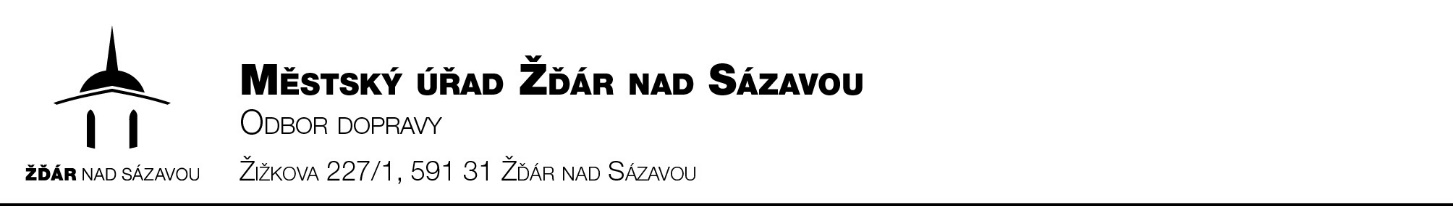 Váš dopis zn.:	Ze dne:		05.10.2023Naše č.j.: 	OD/002/2023/LK				Skanska a.s.Vyřizuje: 		Ing. Koubek				IČ: 26271303Tel.: 		566 688 301				Křižíkova 682/34a E-mail: 		lubos.koubek@zdarns.cz			186 00 Praha 8 - KarlínDatum: 		05.10.2023Oznámení  zahájení  řízeníMěstský úřad Žďár nad Sázavou - odbor dopravy, jako příslušný silniční správní úřad podle ustanovení § 40 odst. 4 písm. a) ve věcech silnic II. a III. třídy a veřejně přístupných účelových komunikací zákona č. 13/1997 Sb., o pozemních komunikacích, ve znění pozdějších předpisů, (dále jen zákon o pozemních komunikacích) obdržel dne 05.10.2023 žádost od účastníka řízení, kterým je Skanska a.s., IČ: 26271303, Křižíkova 682/34a, 186 00 Praha 8 - Karlín zastoupena společností Dopravní značení MŠ, s.r.o., Hruškové Dvory 74, 586 01 Jihlava o povolení úplné uzavírky silnice II/388 v úseku od křižovatky se silnicí II/353 (obchvat) po křižovatku s místní komunikací směr Žďár nad Sázavou (dřívější II/353 kolem bývalého autosalonu Křesťan) v BohdalověPopis uzavírkyÚplná uzavírka silnice II/388 v úseku od křižovatky se silnicí II/353 (obchvat) po křižovatku s místní komunikací směr Žďár nad Sázavou (dřívější II/353 kolem bývalého autosalonu Křesťan) v Bohdalově Termín: 	19.10.2023 – 25.10.2023Navržená trasa objížďky:	Pro směr na Chroustov: Z Bohdalova po sil. II/353 přes Rudolec na křiž se sil. III/3536 a po sil.  III/3536 do Chroustova. Objízdná trasa je obousměrná.Pro směr na Pavlov: Z Bohdalova po sil. II/388 do Pokojova na křiž se sil. III/3881, dále po sil. III/3881 přes Znětínek na křiž se sil. III/31826 a po sil. III/34826 do Pokojova. Objízdná trasa je obousměrná. Důvod uzavírky: oprava po vrchu silnice - pokládka asfaltů.Dojde k přemístění autobusové zastávky, VLOD řešeno dle stanoviska KÚ, které bude vydáno. Zhotovitel stavby: Skanska a.s., Křižíkova 682/34a, 186 00 Praha 8 – Karlín, IČO:26271303Dodavatel dopravního značení: Dopravní značení MŠ, s.r.o., Hruškové Dvory 74, 586 01 Jihlava, IČ: 27665321Odpovědná osoba (za uzavírku): Skanska a.s. – Ing. Stanislav Šťáva, tel.: 737 257 472Odpovědná osoba (za DIO):	Milan Šerý: tel.: 728 628 231Uvedeným dnem bylo zahájeno řízení dle § 44 odst. 1 správního řádu.Podle ustanovení § 47 odst. 1 zákona č. 500/2004 Sb., správní řád, ve znění pozdějších předpisů, (dále jen správní řád)  oznamuje všem známým účastníkům řízení zahájení řízení ve výše uvedené věci, které je vedeno dle ustanovení § 24 zákona č. 13/1997 Sb., o pozemních komunikacích, ve znění pozdějších předpisů, a podle ust. § 39 vyhlášky č. 104/1997 Sb., kterou se provádí zákon o pozemních komunikacích, ve znění pozdějších předpisů.Podle § 36 odst. 1 správního řádu mohou účastníci předmětného správního řízení činit své návrhy. Městský úřad Žďár nad Sázavou - Odbor dopravy dává účastníkovi možnost dle § 36 odst. 3 správního řádu vyjádřit se ve lhůtě do pěti dnů ode dne doručení tohoto oznámení k podkladům rozhodnutí.Do podkladů rozhodnutí lze nahlédnout na Městském úřadě Žďár nad Sázavou - Odboru dopravy, Žižkova 227/1, 591 31 Žďár nad Sázavou ve lhůtě v pondělí a středu od 8:00 hodin do 16:00 hodin, úterý, čtvrtek a pátek od 8:00 hodin do 13:00 hodin.Správní orgán poučuje účastníky řízení o tom, aby veškeré skutečnosti a návrhy uplatnili u správního orgánu I. stupně, protože dle ustanovení § 82 odst. 4 správního řádu k novým skutečnostem a návrhům na provedení nových důkazů, uvedeným v odvolání nebo v průběhu odvolacího řízení se přihlédne jen tehdy, jde-li o takové skutečnosti nebo důkazy, které účastník nemohl uplatnit dříve.Podle ustanovení § 38 správního řádu máte možnost jako účastník řízení nahlížet do spisu.Městský úřad Žďár nad Sázavou - odbor dopravy podle § 45 odst. 2 zákona č. 500/2004 Sb., správní řád, ve znění pozdějších předpisů (dále jen „správní řád“), vyzývážadatele, aby ve lhůtě do 5 dnů od doručení této výzvy odstranil nedostatek návrhu na povolení uzavírky tím, že doloží:  Stanovisko Krajského ředitelství Policie ČR – DI Žďár nad SázavouStanovisko Krajského ředitelství Policie ČR – DI JihlavaStanovisko KSÚSV Žďár nad SázavouStanovisko KSÚSV JihlavaStanovisko městysu BohdalovStanovisko obce RudolecStanovisko obce PokojovStanovisko obce ZnětínekStanovisko obce PavlovHarmonogram pracíStanovisko Krajského úřadu kraje Vysočina k vedení VLOD.Stanovení DZ vydané Magistrátem Jihlava.U s n e s e n íMěstský úřad Žďár nad Sázavou - odbor dopravy současně s výzvou k odstranění nedostatků návrhu podání rozhodl takto:Podle § 64 odst. 1 písm. a) správního řádu se správní řízení zahájené podáním žádosti přerušuje.Správní orgán bude pokračovat v řízení, jakmile odpadne překážka, pro niž bylo řízení přerušeno (§ 65 odst. 2 správního řádu).OdůvodněníPodaná žádost na povolení zvláštního užívání komunikací od výše uvedeného účastníka řízení, neobsahuje všechny náležitosti nezbytné pro vydání požadovaného povolení, proto byl žadatel vyzván k odstranění nedostatků návrhu. Správní orgán bude pokračovat v řízení, jakmile odpadne překážka, pro niž bylo řízení přerušeno. Poučení o opravném prostředkuProti tomuto usnesení se lze podle § 76 odst. 5 zákona č. 500/2004 Sb., správní řád, odvolat do 15 dnů ode dne jeho oznámení; prvním dnem lhůty je den následující po doručení rozhodnutí. Odvolání se podává u Městského úřadu Žďár nad Sázavou - odboru dopravy a bude o něm rozhodovat Krajský úřad kraje Vysočina. Podle § 76 odst. 5 správního řádu odvolání nemá odkladný účinek.Ing. Luboš Koubekúředník odboru dopravypodepsáno elektronickyObdrží:Žadatel dle § 27 odst. 1 správního řádu: Skanska a.s., IČ: 26271303, Křižíkova 682/34a, 186 00 Praha 8 - Karlín zastoupena společností Dopravní značení MŠ, s.r.o., Hruškové Dvory 74, 586 01 JihlavaDále obdrží dle § 24 odst. 2 písm. a) zákona o pozemních komunikacích (vlastník pozemní komunikace, která má být uzavřena a po níž má být vedena objížďka): Krajská správa a údržba silnic Vysočiny, příspěvková organizace, Kosovská 1122/16, 586 01  Jihlava, oddělení TSÚ Žďár nad Sázavou, Jihlavská 1, Žďár nad Sázavou Krajská správa a údržba silnic Vysočiny, příspěvková organizace, Kosovská 1122/16, 586 01  Jihlava, oddělení TSÚ Jihlavaměstys Bohdalov, Bohdalov 250, 59213 Bohdalov, IČ: 00294004Dále obdrží dle § 24 odst. 2 písm. b) zákona o pozemních komunikacích (obce, na jejichž zastavěném území má být povolena uzavírka nebo nařízena objížďka): městys Bohdalov, Bohdalov 250, 59213 Bohdalov, IČ: 00294004obec Pokojov, Pokojov 9, 59214 Pokojov, IČ: 00599697obec Znětínek, Znětínek 2, 594 44 Radostín nad Oslavou, IČ: 00599964obec Pavlov, Pavlov 100, 594 44 Radostín n.Osl., IČ 00544418obec Rudolec, Rudolec 47, 592 14 Nové VeselíDále obdrží dle § 24 odst. 2 písm. d) zákona o pozemních komunikacích: Policie ČR, Krajské ředitelství policie kraje Vysočina, Územní odbor Žďár nad Sázavou, Dopravní inspektorát, nám. Republiky 69, 591 01 Žďár nad SázavouPolicie ČR, Krajské ředitelství policie kraje Vysočina, Územní odbor Jihlava, Dopravní inspektorát, JihlavaDále obdrží na vědomí: ZDAR a.s., Jihlavská 4, 591 01 Žďár nad SázavouICOM transport a.s., IČ: 46346040, Jiráskova 1424/78, 587 32 JihlavaKrajský úřad Kraje Vysočina, odbor dopravy a SH, oddělení dopravní obslužnosti Situace: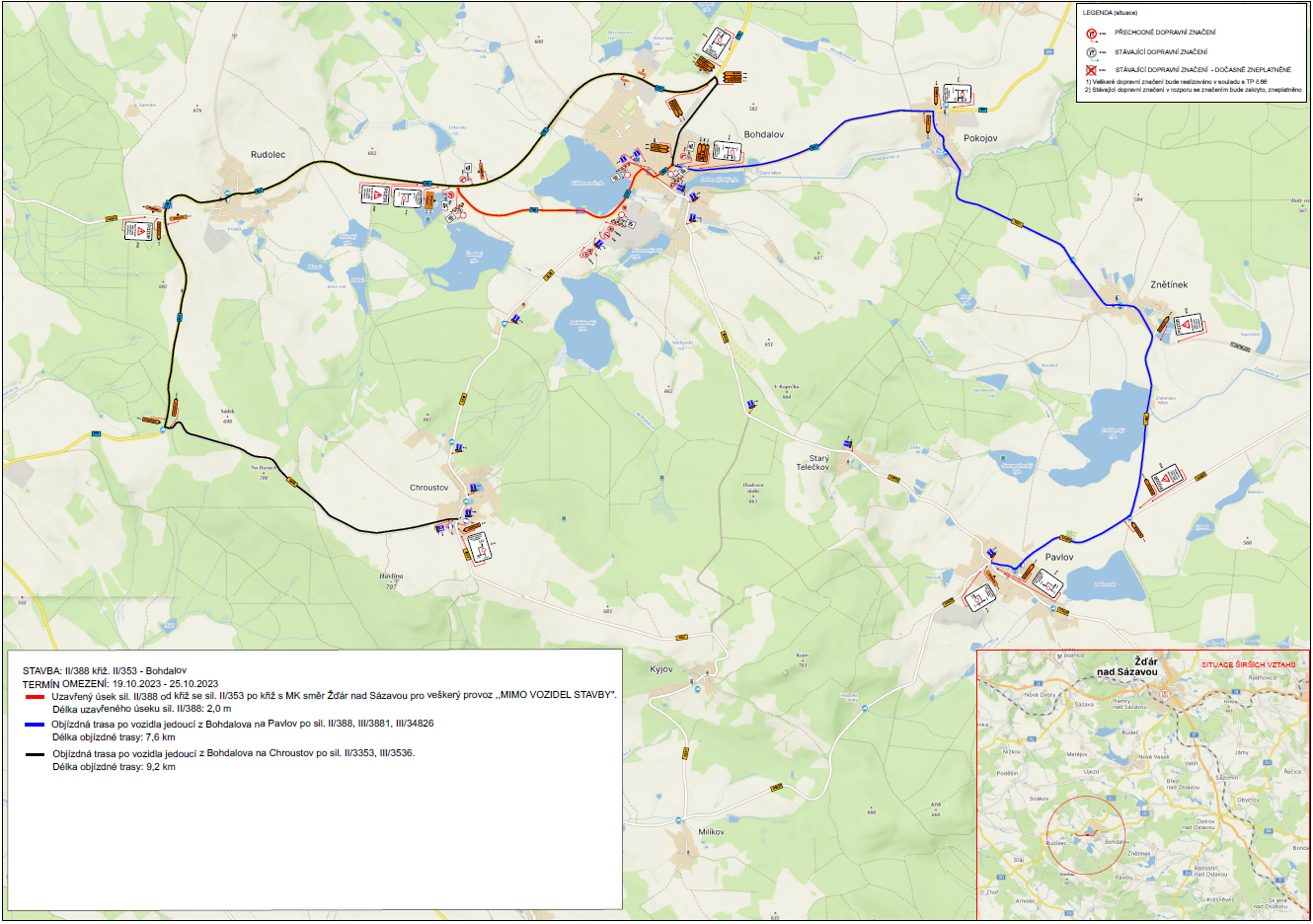 Žižkova 227/1	TELEFON 	E-MAIL	URL591 31 Žďár nad Sázavou	+420 566 688 111	lubos.koubek@zdarns.cz          http://www.zdarns.cz